Kombinezon dla grup ratownictwa technicznegoPrzedmiotem zamówienia jest 27 szt. kombinezonów dla grupy ratownictwa technicznegoKombinezon wykonany z tkaniny : 60 % bawełny  i 40% poliestru, waga 250 g/m2.Kombinezon zapinany z przodu na dwukierunkowy zamek kostkowy. Rękawy zakończone elastycznym ściągaczem i dodatkową patką z rzepem do regulacji obwodu.Dół nogawki posiada od strony zewnętrznej wszyty zamek otwierający (poszerzający) klin oraz posiada dodatkowo patkę z rzepem do regulacji obwodu.Kombinezon posiada wzmocnienia w kolorze czarnym na barkach, łokciach, kolanach i dolnej części nogawek.Pod pachami znajdują się otwory wentylacyjne.Kaptur chowany w kołnierzuKrój nogawek, rękawów i pleców umożliwia swobodne wykonywanie wszelkich ruchów 
( klękanie, kucanie, pochylanie się)kombinezon wykonany w kolorze czerwonym z wstawkami z fluorescencyjnej i odblaskowej tkaniny umieszczonymi na nogawkach, rękawach oraz części piersiowej.W przedniej, piersiowej części kombinezonu dwie kieszenie zapinane na zamek. Dodatkowo cztery kieszenie umieszczone na nogawkach również zapisane na zamek.Napis „STRAŻ” umieszczony na plecach oraz przodzie kombinezonu mocowany na rzep lub inną technikąW prawej, przedniej części kombinezonu miejsce  na umieszczenie dystynkcji. Na rękawach miejsce na umieszczenie emblematów. Poniżej zdjęcia poglądoweRozmiary 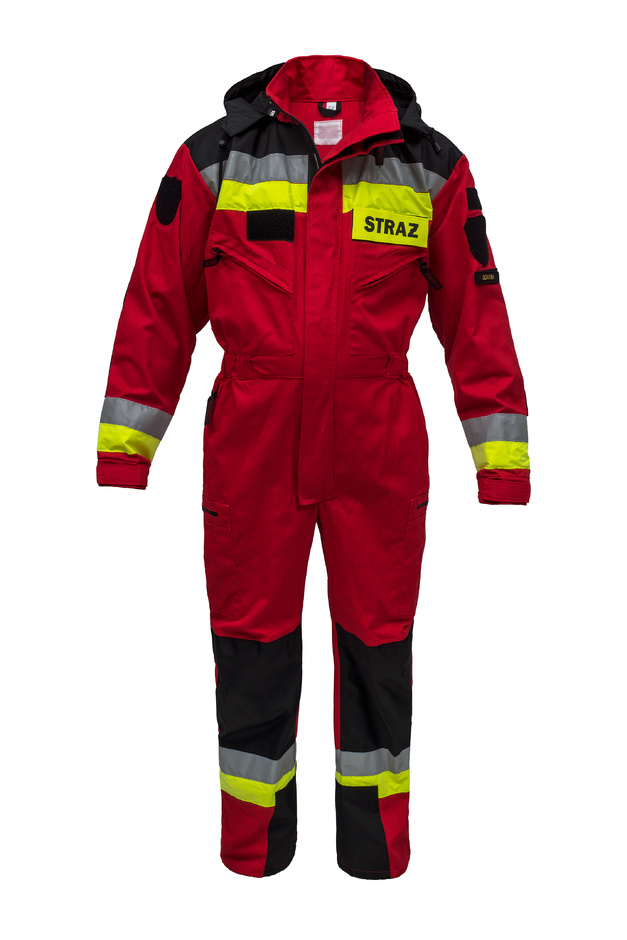 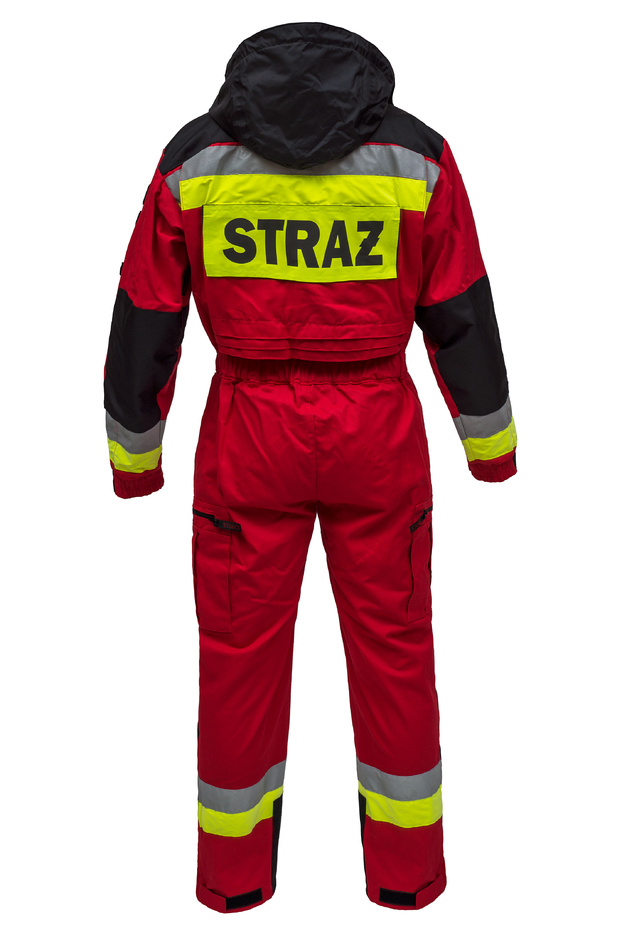 L.p.rozmiarilość szt.1B112B243B334C215C396C437D338D43Tabela rozmiarowa kombinezonówTabela rozmiarowa kombinezonówTabela rozmiarowa kombinezonówTabela rozmiarowa kombinezonówTabela rozmiarowa kombinezonówTabela rozmiarowa kombinezonówTabela rozmiarowa kombinezonówTabela rozmiarowa kombinezonówTabela rozmiarowa kombinezonówTabela rozmiarowa kombinezonówTabela rozmiarowa kombinezonówTabela rozmiarowa kombinezonówTabela rozmiarowa kombinezonówTabela rozmiarowa kombinezonówTabela rozmiarowa kombinezonówTabela rozmiarowa kombinezonówTabela rozmiarowa kombinezonówOznaczenieMMMMLLLLXLXLXLXLXXLXXLXXLXXLSymbol kombinezonuA1A2A3A4B1B2B3B4C1C2C3C4D1D2D3D4Wzrost170176182188170176182188170176182188170176182188Obwód klatki piersiowej92-10092-10092-10092-100100-108100-108100-108100-108108-116108-116108-116108-116116-124116-124116-124116-124Obwód pasa80-8880-8880-8880-8888-9688-9688-9688-9696-10496-10496-10496-104104-112104-112104-112104-112